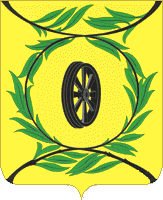 	 СОВЕТ ДЕПУТАТОВ АННЕНСКОГО СЕЛЬСКОГО ПОСЕЛЕНИЯ	Карталинского муниципального района Челябинской областиР Е Ш Е Н И Еот «20» декабря 2022  г.                                     № 27О передаче части полномочийв сфере организации благоустройстватерритории Анненскогосельского поселения Руководствуясь пунктом 19 части 1 статьи 14, частью 3 статьи 14, частью 4 статьи 15 Федерального закона от 06.10.2003 № 131-Ф3 «Об общих принципах организации местного самоуправления в Российской Федерации»,  постановлением Правительства Российской Федерации от 10.02.2017 № 169 «Об утверждении Правил предоставления и распределения субсидий из федерального бюджета бюджетам субъектов Российской Федерации на поддержку государственных программ субъектов Российской Федерации и муниципальных программ формирования современной городской среды», Положением о порядке заключения соглашений между органами местного самоуправления Карталинского муниципального района с органами местного самоуправления поселений, входящих в его состав, о передаче (принятии) части полномочий по решению вопросов местного значения, утвержденным решением Собрания депутатов Карталинского муниципального района от 29.01.2015 г. № 802, руководствуясь Уставом   Анненского сельского поселения Карталинского муниципального района, Совет депутатов Анненского сельского поселения РЕШАЕТ:Согласовать передачу с 01.11.2022 года по 31.12.2023 года, сроком на 14 месяцев, осуществления части полномочий по решению вопроса местного значения, предусмотренного пунктом 19 части 1, частью 4 статьи 14 Федерального закона от 06.10.2003 № 131-Ф3 «Об общих принципах организации местного самоуправления в Российской Федерации» в части организации благоустройства территории сельского поселения: 	1) разработка и реализация программы «Формирование современной городской среды населенных пунктов Анненского сельского поселения на 2018-2024 годы»;	2) подготовка аукционной документации и проведение аукциона на проведение работ по благоустройству территорий, расположенных в границах поселения;	3) заключение, в соответствии с требованиями Федерального закона от 05.04.2013 года № 44-ФЗ «О контрактной системе в сфере закупок товаров, работ, услуг для обеспечения государственных и муниципальных нужд», муниципальных контрактов на выполнение работ по ремонту дворовых территорий, расположенных в границах поселения, осуществления контроля за выполнением указанных работ;	4) осуществление контроля за целевым использованием денежных средств, выделенных на выполнение работ по проведению ремонта дворовых и общественных территорий, расположенных в границах поселения в форме субсидий из федерального, областного и местного бюджета сельского поселения;	5) подписание справок о стоимости выполненных работ и затрат в рамках исполнения условий муниципальных контрактов на выполнение работ по ремонту дворовых территорий, расположенных в границах поселения.	2. Установить, что осуществление передаваемых на исполнение полномочий в сфере организации благоустройства территории поселения передается органам местного самоуправления Карталинского муниципального района в пределах межбюджетных трансфертов, передаваемых из бюджета Анненского сельского поселения в бюджет Карталинского муниципального района в размерах, утвержденных в бюджете сельского поселения.	Суммарный объем иных межбюджетных трансфертов, передаваемых на выполнение части полномочий из бюджета поселения в бюджет района, в 2023 году составляет году 13,60 тыс. руб. 	3. В рамках реализации настоящего решения администрации Анненского сельского поселения Карталинского муниципального района заключить с администрацией Карталинского муниципального района соглашение о передаче полномочий, указанных в пункте 1 настоящего решения в части организации благоустройства территории поселения.	4. Настоящее решение подлежит обнародованию и размещению на официальном сайте администрации Анненского сельского поселения Карталинского муниципального района в информационно-коммуникационной сети «Интернет».	5. Настоящее решение вступает в силу со дня его официального опубликования и распространяет свое действие на правоотношения, возникшие с 01.11.2022 года.  Председатель совета депутатовАнненского сельского поселения			                 Ю.Ю. ЕгороваГлава Анненского сельского поселения                             В.М. Еловик                